Metal Detector & Conveyor Questionnaire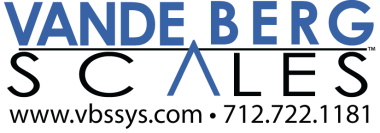 Company: _________________________		Contact:  _______________________
Address: __________________________		Phone: ____________________City, St, Zip: ________________________		e-mail: ____________________When do you need a quote? __________________Product SpecificationsWhat is the product/package? __________________Controlled Spacing:	___ Yes   ___ NoPlease list maximum and minimum sizes (length is moving down the belt)Product images are VERY helpful - can you provide us some?  ___Yes   ___NoCan you provide us images, or video, of the proposed location of the MD?  ___Yes   ___NoSpacing and Layout RequirementsLength available for MD conveyor:  ______   	Desired Top-of-Belt Height: ______Supply Conveyor Belt Width:            ______	Takeaway Conveyor Belt Width: _______Supply Conveyor Belt Speed:            ______	Takeaway Conveyor Belt Speed: _______Performance ExpectationsFerrous metal size: (mm)	______  Nonferrous metal size: (mm)  ______	Stainless steel: (mm)		______	If metal is detected, what action is required?(mark all that are desired)___ Divert product off line___ Stop the conveyor___ Illuminate a light___ Sound an alarmOther: __________________________Environment:Washdown Environment: ____ Yes   ____ NoDust inside room: ____ Yes   ____ NoTemperature Range: _____________Cleaning Protocol (choose one):___ None___ Blowdown___ Wet Rag___ Mild Water Pressure___ Heavy-hose or high pressure washdownChemicals used: __________________________Available Power (choose all available):___ 120V/60Hz___ 220V/60Hz 1Ph___ 220V/60Hz 3Ph___ 208V/60Hz 3Ph___ 480V/60Hz 3PhCommunication Needed:___ None___ RS-232    Distance: _________ Ethernet 10/100Options:Castors? ____ Yes   ____ NoGuide Rails? ____ Yes   ____ NoAdditional Comments:PackageA = LengthB = WidthC = Heightspacing between productsFrequency (pkgs/min)WeightTemp